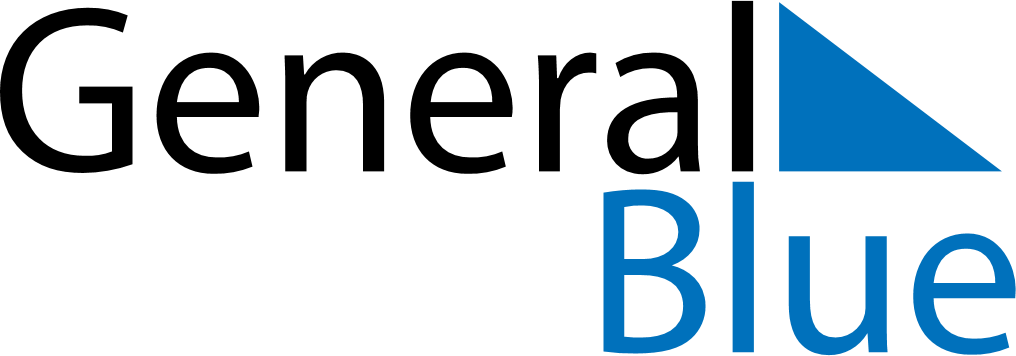 June 2018June 2018June 2018NicaraguaNicaraguaMondayTuesdayWednesdayThursdayFridaySaturdaySunday123Children’s Day456789101112131415161718192021222324Father’s Day252627282930